3 сентября День солидарности в борьбе с терроризмом2 дня назад199 прочиталиЕжегодно 3 сентября в России отмечается День солидарности в борьбе с терроризмом. Он был установлен федеральным законом «О внесении изменений в Федеральный закон «О днях воинской славы (победных днях) России» от 21 июля 2005 года. Этот день приурочен к трагическим событиям, произошедшим 1-3 сентября 2004 года в городе Беслан (Северная Осетия), когда в результате беспрецедентного по своей жестокости террористического акта погибли более 300 человек, в основном женщины и дети. 3 сентября Россия отдает дань памяти тысячам соотечественников, погибшим от рук террористов в Беслане, в театральном центре на Дубровке, в Буденновске, Первомайском, при взрывах жилых домов в Москве, Буйнакске и Волгодонске, в других террористических актах.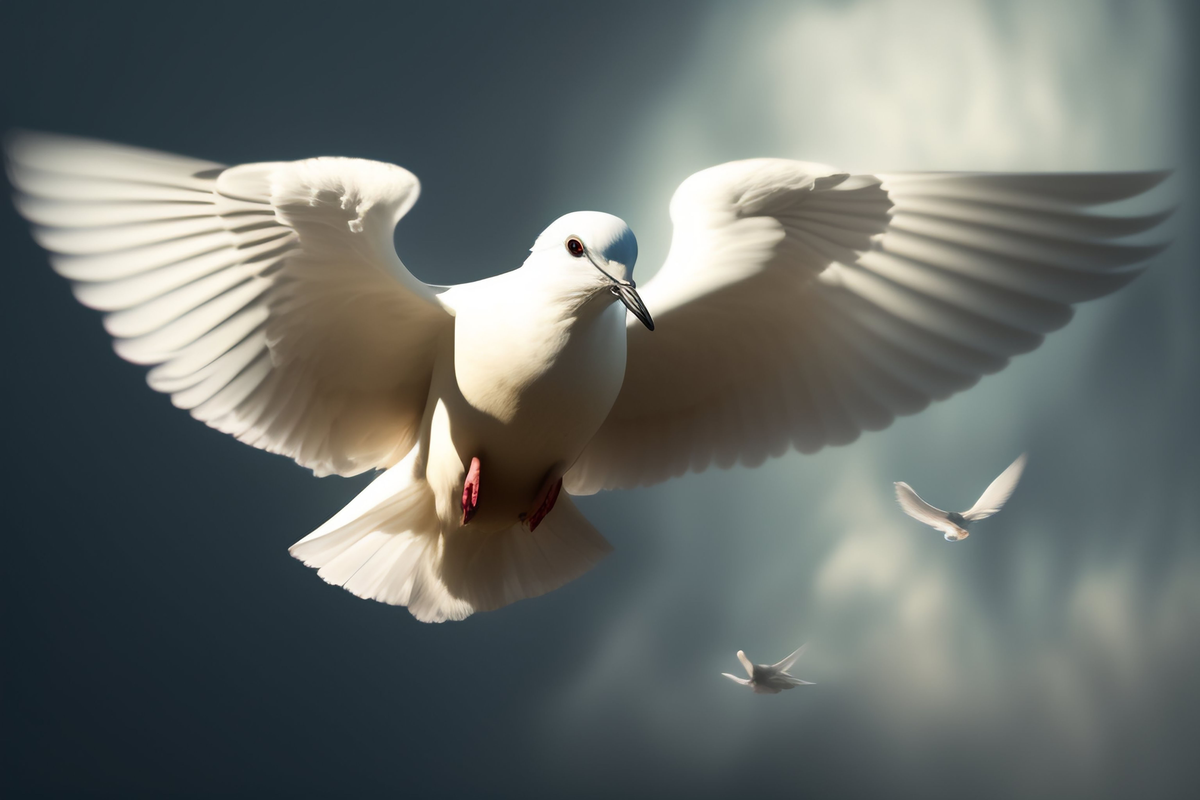 https://ru.freepik.com/День солидарности в борьбе с терроризмом символизирует единение государства и общества в борьбе с таким страшным явлением, как терроризм, который превратился в одну из опаснейших глобальных проблем современности, серьезную угрозу безопасности всего мирового сообщества. Борьба с терроризмом стала важнейшей государственной задачей. Предпринимаются меры по пресечению терроризма и созданию эффективной общегосударственной системы противодействия ему.